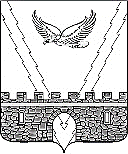 АДМИНИСТРАЦИЯ АПШЕРОНСКОГО ГОРОДСКОГО ПОСЕЛЕНИЯ АПШЕРОНСКОГО РАЙОНАРАСПОРЯЖЕНИЕОт 16.03.2021								              № 11-р г. АпшеронскО проведении розничной универсальной разовой ярмарки в Апшеронском городском поселении Апшеронского района        В соответствии с Законом Краснодарского края от 01 марта 2011 года             № 2195 –КЗ «Об организации деятельности розничных рынков и ярмарок на территории Краснодарского края», в целях наиболее полного удовлетворения потребностей жителей Апшеронского городского поселения Апшеронского района в товарах белорусских и российских производителей, рассмотрев заявление индивидуального предпринимателя Людвига Н.А. от 11 марта 2021 года:        1. Разрешить индивидуальному предпринимателю Людвигу Николаю Анатольевичу (ОГРН 316237300057402, ИНН 235623507314), провести розничную универсальную разовую ярмарку (далее – ярмарка) в городе Апшеронске по улице Ленина (сквер 60-летия Победы) с 22 по 28 марта 2021 года с 9–00 до 18–00 часов. 2. Утвердить схему размещения торговых мест на розничной универсальной разовой ярмарке с указанием площади каждого объекта (прилагается).	3. Индивидуальному предпринимателю Людвигу Н.А.:	    1) обеспечить чистоту и порядок при проведении ярмарки, а также сбор и вывоз мусора, образовавшегося в результате проведения данного мероприятия, путём заключения договора со специализированной организацией;	    2) разработать и утвердить план проведения ярмарки;	    3) разместить в средствах массовой информации план проведения ярмарки.	4. Рекомендовать Отделу Министерства внутренних дел России по Апшеронскому району (Гришин Е.А.) принять меры по охране общественного порядка во время проведения ярмарки.	5. Отделу организационно-кадровой работы администрации Апшеронского городского поселения Апшеронского района (Клепанева И.В.) разместить настоящее распоряжение на официальном сайте Апшеронского городского поселения Апшеронского района.26. Контроль за выполнением настоящего распоряжения возложить на заместителя главы администрации Апшеронского городского поселения Апшеронского района Покусаеву Н.И.7. Распоряжение вступает в силу со дня его подписания.Глава Апшеронского городского поселения Апшеронского района                                                         С.Н. ИващенкоСХЕМАразмещения торговых мест на розничной универсальной разовой ярмарке с указанием площади каждого объекта2Начальник отдела муниципального контроля администрации Апшеронского городского поселения Апшеронского района 		                   Г.К. ТекнеджянПриложение УТВЕРЖДЕНАраспоряжением администрацииАпшеронского городского поселенияАпшеронского районаот _______________ № ________СтоянкаСквер 60 лет ПобедыСквер 60 лет ПобедыСквер 60 лет ПобедыСквер 60 лет ПобедыСквер 60 лет ПобедыСквер 60 лет ПобедыСквер 60 лет ПобедыСквер 60 лет ПобедыСквер 60 лет ПобедыСквер 60 лет ПобедыСквер 60 лет ПобедыСквер 60 лет ПобедыСквер 60 лет Победы11233445566777889910Ул. ЛенинаУл. ЛенинаУл. ЛенинаУл. ЛенинаУл. ЛенинаУл. ЛенинаУл. ЛенинаУл. ЛенинаУл. ЛенинаУл. ЛенинаУл. ЛенинаУл. ЛенинаУл. ЛенинаУл. ЛенинаФ.И.ОпредпринимателяЦелевое использованиеПлощадь объекта, м21Людвиг Н.А.сельскохозяйственная продукция122Людвиг Н.А.сельскохозяйственная продукция123Людвиг Н.А.сельскохозяйственная продукция124Людвиг Н.А.сельскохозяйственная продукция125Людвиг Н.А.сельскохозяйственная продукция126Людвиг Н.А.сельскохозяйственная продукция127Людвиг Н.А.промышленные товары128Людвиг Н.А.промышленные товары129Людвиг Н.А.промышленные товары1210Людвиг Н.А.промышленные товары12